Checking Your UnderstandingSection 1: RFID TechnologyRFID stands for:regular-frequency identificationradio-frequency identificationradio-frequency identification devicerepetitive frequencies in devicesDefine the purpose of RFID technology.What are the advantages of RFID technology?Would you recommend this form of technology in the development of a pressure sensor intended for implantation in a human eye? Why or why not?Section 2: Electromagnetic Waves and Sensor StructuresRadio waves are:sound wavesmicrowavesinfrared waveselectromagnetic wavesDefine electromagnetic waves and provide an example.How are electromagnetic waves detected? Provide at least one example.Looking at the radio below, fill in 
the missing information.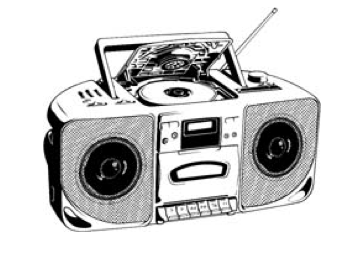 Which structure within a pressure sensor would best receive and transmit frequency signals?the antennathe RFID readerthe resonatorthe RFID tagWhich structure would best interpret and analyze the information within the tag of a pressure sensor?the antennathe RFID readerthe resonatorthe RFID tagWhich structure within the pressure sensor would best store information about pressure in the eyes?the antennathe RFID readerthe resonatorthe RFID tag